SPECIAL SKILLS Dialects (British, Northern Irish, American South), Aerial Circus (Trapeze, Silks, Hoop/Lyra, Spanish Web), Animals (Small rodents, Dogs, Cats, Reptiles), Active (Ice-skating, Stilt-walking, Hula-Hooping, Volunteer (LGBT Homeless Shelters, Breast Cancer Fundraising), Hobbies (Reading, Writing, Singing, Skin Care, Makeup, Special FX Makeup, Theatre, Braiding, Films, Crafting, Teaching, Traveling, Crocheting, Puzzles, Learning, Being Dramatic)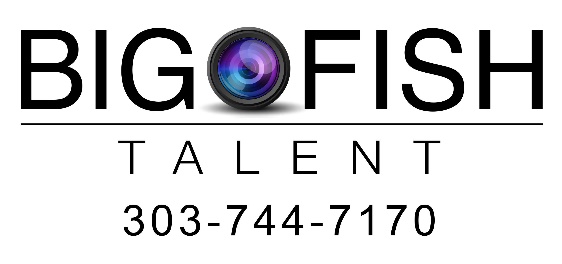 Kendra Byon5’3”, 115 lbs., Dark Brown Hair, Dark Brown EyesFilmFilmFilmThe CreepersSupportingPeace World Productions/Kasha FauscettDiamond in the RoughSupportingKeep It Moving Productions/Rob WalkerA Night in ParisSupportingColorado Film School/Fayth KrauseJew-ishSupportingUniversity of Denver/Atticus BlattEchoLeadBT Productions/Jake ThompsonCommercialCommercialCommercial(Conflicts available upon request)TrainingTrainingTrainingCold ReadingElizabeth Karsell HorneColorado School of ActingScene StudyEmily Scroffani BiceColorado School of ActingOn Camera AuditioningHoward MeltzerCasting by HowardOn Camera AuditioningCarol GoldwasserCarol Goldwasser CastingImprovEmily Scroffani BiceColorado School of ActingMovementKim MooreParker Performing ArtsCore Fundamentals: Sanford MeisnerElizabeth Karsell HorneColorado School of ActingCore Fundamentals: Lee StrasbergElizabeth Karsell HorneColorado School of ActingCore Fundamentals: Uta HagenElizabeth Karsell HorneColorado School of ActingCore Fundamentals: Konstantin StanislavskiElizabeth Karsell HorneColorado School of ActingCore Fundamentals: Stella AdlerElizabeth Karsell HorneColorado School of ActingCore Fundamentals:Ivana ChubbuckKasha FauscettGMP Acting Studios